Porsche Fußball-Feriencamps 2021/22Der SV Stuttgarter Kickers bietet in den Schulferien die allseits beliebten Porsche Fußball-Feriencamps für weibliche und männliche Nachwuchskicker im Alter von 6 bis 13 Jahren an. Der Spaß am Fußball, professionelles Teamtraining, interessante und altersgerechte Wettbewerbe und eine ausgefeilte Technikschulung stehen im Vordergrund der Camps in den Oster-, Pfingst-, Sommer-, Herbst- und Winterferien. Unter der Leitung von Jakob Braun werden euch ausschließlich Trainer oder auch Spieler der Stuttgarter Kickers nach dem Motto: „SPASS UND ENTWICKLUNG VEREINEN“ Schusstechnik, taktische Grundlagen, Tricks und Finten und auch sportartübergreifende Übungen etc. näherbringen. Die Freiluft-Camps in den Oster-, Pfingst- und Sommerferien finden im ADM-Sportpark in Stuttgart-Degerloch, das Herbst- und Winter-Camp in der neuen Waldauhalle in Stuttgart-Degerloch statt. In den vergangenen Jahren nahmen an den Camps jährlich jeweils über 500 (!) Jungen und Mädchen teil - ein toller Erfolg und die Bestätigung, dass die Fußball-Camps der Blauen immer größeren Zulauf erfahren. Also meldet euch schnell an, bevor ein Camp schon ausgebucht ist!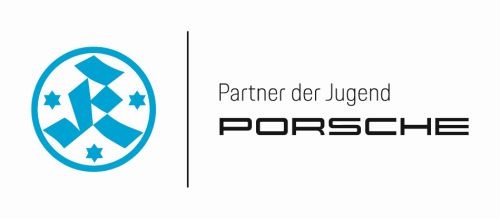 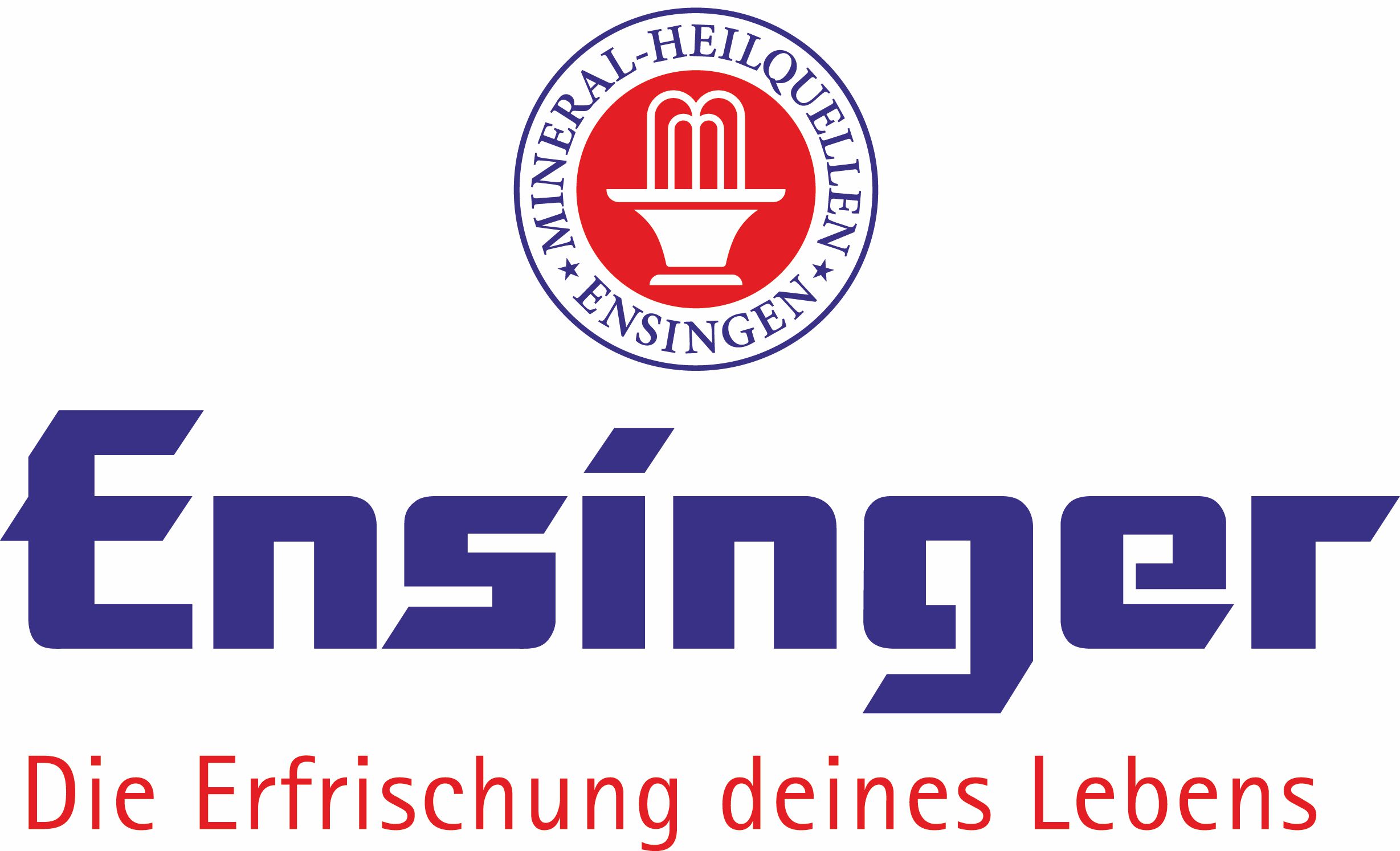 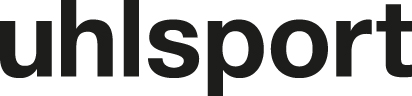 
Was Euch im Detail erwartet?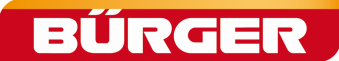 Training:	- für weibliche und männliche Nachwuchskicker im Alter von 6 bis 13 Jahren;- täglich zwei Trainingszeiten jeweils von 10.00 Uhr bis 16.00 Uhr;- spezielles Torspieler-Training bei entsprechenden Anmeldungen;- Leitung und Durchführung der Camps durch Trainer der Stuttgarter Kickers;Verpflegung: 	- Mittagessen an allen Tagen inklusive Getränk und Nachtisch; 	- Ensinger-Mineralwasser während des Trainings an allen Tagen;Ausrüstung:	- jeder Teilnehmer bekommt Trikot, Short und Stutzen vom offiziellen Ausrüster uhlsport- die restliche Ausrüstung (Schuhe, Duschsachen, ggf. Pants, Sweatshirts, Regenjacke, ...) bitte selbst mitbringen;- empfohlenes Schuhwerk: Multinocken / Tausendfüßler, Nockenschuhe, Turnschuhe (keine Stollenschuhe!);Weitere	- jeder Teilnehmer erhält am Finaltag ein Mannschaftsposter der 1. Mannschaft;Leistungen:	- Der Gutschein über zwei Eintrittskarten für ein Kickers-Heimspiel kann aufgrund der Corona-bedingten Zuschauerbeschränkungen aktuell nicht ausgegeben werden;- am Finaltag hält die Firma BÜRGER noch Überraschungen für alle Teilnehmer bereit;
- bei interessanten Wettbewerben können die Besten aller Altersgruppen attraktive Sachpreise gewinnen, unter anderem ein original T-Shirt der Stuttgarter Kickers mit allen Unterschriften des aktuellen Kaders;- Frühbetreuung ab 08:30 Uhr für 10,- Euro pro Tag möglich.Hygiene-	- die Camps werden (vorbehaltlich Änderungen durch die Landeshauptstadt Stuttgart / Politik)Maßnahmen:	mit einer geringeren Teilnehmerzahl und unter Einhaltung der Hygiene-Vorschriften auf dem Gelände, in der Halle, Umkleidekabinen und beim Essen durchgeführt;Anmeldung:  	- die Teilnehmerplätze sind beschränkt, daher bitten wir um frühzeitige Anmeldung;- Bitte schicken Sie uns unbedingt das vollständig und leserlich ausgefüllte Anmelde-Formular; - nach erfolgter Anmeldung bekommen die Teilnehmer eine schriftliche Bestätigung per E-Mail zugesandt; die Bezahlung kann gerne schon parallel zur Anmeldung erfolgen;Homepage:	- alle Informationen auch unter www.stuttgarter-kickers.de/nachwuchs/camps;Anmeldung Porsche Fußball-Feriencamps 2021/22  Oster-Camp:  Oster-Camp:  Oster-Camp:Dienstag, 06.04. bis Freitag, 09.04.2021 im ADM-Sportpark in Stuttgart-DegerlochPreis:  169,- € pro Teilnehmer/in, für Kickers-Mitglieder nur 155,- €Dienstag, 06.04. bis Freitag, 09.04.2021 im ADM-Sportpark in Stuttgart-DegerlochPreis:  169,- € pro Teilnehmer/in, für Kickers-Mitglieder nur 155,- €Dienstag, 06.04. bis Freitag, 09.04.2021 im ADM-Sportpark in Stuttgart-DegerlochPreis:  169,- € pro Teilnehmer/in, für Kickers-Mitglieder nur 155,- €Dienstag, 06.04. bis Freitag, 09.04.2021 im ADM-Sportpark in Stuttgart-DegerlochPreis:  169,- € pro Teilnehmer/in, für Kickers-Mitglieder nur 155,- €Dienstag, 06.04. bis Freitag, 09.04.2021 im ADM-Sportpark in Stuttgart-DegerlochPreis:  169,- € pro Teilnehmer/in, für Kickers-Mitglieder nur 155,- €Dienstag, 06.04. bis Freitag, 09.04.2021 im ADM-Sportpark in Stuttgart-DegerlochPreis:  169,- € pro Teilnehmer/in, für Kickers-Mitglieder nur 155,- €Dienstag, 06.04. bis Freitag, 09.04.2021 im ADM-Sportpark in Stuttgart-DegerlochPreis:  169,- € pro Teilnehmer/in, für Kickers-Mitglieder nur 155,- €  Pfingst-Camp 1:  Pfingst-Camp 1:  Pfingst-Camp 1:Dienstag, 25.05. bis Freitag, 28.05.2021 im ADM-Sportpark in Stuttgart-DegerlochPreis:  169,- € pro Teilnehmer/in, für Kickers-Mitglieder nur 155,- €Dienstag, 25.05. bis Freitag, 28.05.2021 im ADM-Sportpark in Stuttgart-DegerlochPreis:  169,- € pro Teilnehmer/in, für Kickers-Mitglieder nur 155,- €Dienstag, 25.05. bis Freitag, 28.05.2021 im ADM-Sportpark in Stuttgart-DegerlochPreis:  169,- € pro Teilnehmer/in, für Kickers-Mitglieder nur 155,- €Dienstag, 25.05. bis Freitag, 28.05.2021 im ADM-Sportpark in Stuttgart-DegerlochPreis:  169,- € pro Teilnehmer/in, für Kickers-Mitglieder nur 155,- €Dienstag, 25.05. bis Freitag, 28.05.2021 im ADM-Sportpark in Stuttgart-DegerlochPreis:  169,- € pro Teilnehmer/in, für Kickers-Mitglieder nur 155,- €Dienstag, 25.05. bis Freitag, 28.05.2021 im ADM-Sportpark in Stuttgart-DegerlochPreis:  169,- € pro Teilnehmer/in, für Kickers-Mitglieder nur 155,- €Dienstag, 25.05. bis Freitag, 28.05.2021 im ADM-Sportpark in Stuttgart-DegerlochPreis:  169,- € pro Teilnehmer/in, für Kickers-Mitglieder nur 155,- €  Sommer-Camp 1:  Sommer-Camp 1:  Sommer-Camp 1:Dienstag, 03.08. bis Freitag, 06.08.2021 im ADM-Sportpark in Stuttgart-DegerlochPreis:  169,- € pro Teilnehmer/in, für Kickers-Mitglieder nur 155,- €Dienstag, 03.08. bis Freitag, 06.08.2021 im ADM-Sportpark in Stuttgart-DegerlochPreis:  169,- € pro Teilnehmer/in, für Kickers-Mitglieder nur 155,- €Dienstag, 03.08. bis Freitag, 06.08.2021 im ADM-Sportpark in Stuttgart-DegerlochPreis:  169,- € pro Teilnehmer/in, für Kickers-Mitglieder nur 155,- €Dienstag, 03.08. bis Freitag, 06.08.2021 im ADM-Sportpark in Stuttgart-DegerlochPreis:  169,- € pro Teilnehmer/in, für Kickers-Mitglieder nur 155,- €Dienstag, 03.08. bis Freitag, 06.08.2021 im ADM-Sportpark in Stuttgart-DegerlochPreis:  169,- € pro Teilnehmer/in, für Kickers-Mitglieder nur 155,- €Dienstag, 03.08. bis Freitag, 06.08.2021 im ADM-Sportpark in Stuttgart-DegerlochPreis:  169,- € pro Teilnehmer/in, für Kickers-Mitglieder nur 155,- €Dienstag, 03.08. bis Freitag, 06.08.2021 im ADM-Sportpark in Stuttgart-DegerlochPreis:  169,- € pro Teilnehmer/in, für Kickers-Mitglieder nur 155,- €  Sommer-Camp 2:  Sommer-Camp 2:  Sommer-Camp 2:Dienstag, 07.09. bis Freitag, 10.09.2021 im ADM-Sportpark in Stuttgart-DegerlochPreis:  169,- € pro Teilnehmer/in, für Kickers-Mitglieder nur 155,- €Dienstag, 07.09. bis Freitag, 10.09.2021 im ADM-Sportpark in Stuttgart-DegerlochPreis:  169,- € pro Teilnehmer/in, für Kickers-Mitglieder nur 155,- €Dienstag, 07.09. bis Freitag, 10.09.2021 im ADM-Sportpark in Stuttgart-DegerlochPreis:  169,- € pro Teilnehmer/in, für Kickers-Mitglieder nur 155,- €Dienstag, 07.09. bis Freitag, 10.09.2021 im ADM-Sportpark in Stuttgart-DegerlochPreis:  169,- € pro Teilnehmer/in, für Kickers-Mitglieder nur 155,- €Dienstag, 07.09. bis Freitag, 10.09.2021 im ADM-Sportpark in Stuttgart-DegerlochPreis:  169,- € pro Teilnehmer/in, für Kickers-Mitglieder nur 155,- €Dienstag, 07.09. bis Freitag, 10.09.2021 im ADM-Sportpark in Stuttgart-DegerlochPreis:  169,- € pro Teilnehmer/in, für Kickers-Mitglieder nur 155,- €Dienstag, 07.09. bis Freitag, 10.09.2021 im ADM-Sportpark in Stuttgart-DegerlochPreis:  169,- € pro Teilnehmer/in, für Kickers-Mitglieder nur 155,- €  Herbst-Camp:  Herbst-Camp:  Herbst-Camp:Dienstag, 02.11. bis Freitag, 05.11.2021 in der Waldauhalle in Stuttgart-DegerlochPreis:  169,- € pro Teilnehmer/in, für Kickers-Mitglieder nur 155,- €Dienstag, 02.11. bis Freitag, 05.11.2021 in der Waldauhalle in Stuttgart-DegerlochPreis:  169,- € pro Teilnehmer/in, für Kickers-Mitglieder nur 155,- €Dienstag, 02.11. bis Freitag, 05.11.2021 in der Waldauhalle in Stuttgart-DegerlochPreis:  169,- € pro Teilnehmer/in, für Kickers-Mitglieder nur 155,- €Dienstag, 02.11. bis Freitag, 05.11.2021 in der Waldauhalle in Stuttgart-DegerlochPreis:  169,- € pro Teilnehmer/in, für Kickers-Mitglieder nur 155,- €Dienstag, 02.11. bis Freitag, 05.11.2021 in der Waldauhalle in Stuttgart-DegerlochPreis:  169,- € pro Teilnehmer/in, für Kickers-Mitglieder nur 155,- €Dienstag, 02.11. bis Freitag, 05.11.2021 in der Waldauhalle in Stuttgart-DegerlochPreis:  169,- € pro Teilnehmer/in, für Kickers-Mitglieder nur 155,- €Dienstag, 02.11. bis Freitag, 05.11.2021 in der Waldauhalle in Stuttgart-DegerlochPreis:  169,- € pro Teilnehmer/in, für Kickers-Mitglieder nur 155,- €  Winter-Camp:  Winter-Camp:  Winter-Camp:Montag, 03.01. bis Mittwoch, 05.01.2022 in der Waldauhalle in Stuttgart-DegerlochPreis:  139,- € pro Teilnehmer/in, für Kickers-Mitglieder nur 124,- €Montag, 03.01. bis Mittwoch, 05.01.2022 in der Waldauhalle in Stuttgart-DegerlochPreis:  139,- € pro Teilnehmer/in, für Kickers-Mitglieder nur 124,- €Montag, 03.01. bis Mittwoch, 05.01.2022 in der Waldauhalle in Stuttgart-DegerlochPreis:  139,- € pro Teilnehmer/in, für Kickers-Mitglieder nur 124,- €Montag, 03.01. bis Mittwoch, 05.01.2022 in der Waldauhalle in Stuttgart-DegerlochPreis:  139,- € pro Teilnehmer/in, für Kickers-Mitglieder nur 124,- €Montag, 03.01. bis Mittwoch, 05.01.2022 in der Waldauhalle in Stuttgart-DegerlochPreis:  139,- € pro Teilnehmer/in, für Kickers-Mitglieder nur 124,- €Montag, 03.01. bis Mittwoch, 05.01.2022 in der Waldauhalle in Stuttgart-DegerlochPreis:  139,- € pro Teilnehmer/in, für Kickers-Mitglieder nur 124,- €Montag, 03.01. bis Mittwoch, 05.01.2022 in der Waldauhalle in Stuttgart-DegerlochPreis:  139,- € pro Teilnehmer/in, für Kickers-Mitglieder nur 124,- €  Frühbetreuung mit Frühstück ab 08:30 Uhr  Frühbetreuung mit Frühstück ab 08:30 Uhr  Frühbetreuung mit Frühstück ab 08:30 UhrUnkostenbeitrag von 10,- Euro pro Tag ist beim Frühbetreuer in bar zu entrichten!Gewünschten Wochentage: __________________________________________________________Unkostenbeitrag von 10,- Euro pro Tag ist beim Frühbetreuer in bar zu entrichten!Gewünschten Wochentage: __________________________________________________________Unkostenbeitrag von 10,- Euro pro Tag ist beim Frühbetreuer in bar zu entrichten!Gewünschten Wochentage: __________________________________________________________Unkostenbeitrag von 10,- Euro pro Tag ist beim Frühbetreuer in bar zu entrichten!Gewünschten Wochentage: __________________________________________________________Unkostenbeitrag von 10,- Euro pro Tag ist beim Frühbetreuer in bar zu entrichten!Gewünschten Wochentage: __________________________________________________________Unkostenbeitrag von 10,- Euro pro Tag ist beim Frühbetreuer in bar zu entrichten!Gewünschten Wochentage: __________________________________________________________Unkostenbeitrag von 10,- Euro pro Tag ist beim Frühbetreuer in bar zu entrichten!Gewünschten Wochentage: __________________________________________________________Angaben und Kontaktdaten Teilnehmer/in: Angaben und Kontaktdaten Teilnehmer/in: Angaben und Kontaktdaten Teilnehmer/in: Angaben und Kontaktdaten Teilnehmer/in: Angaben und Kontaktdaten Teilnehmer/in: Angaben und Kontaktdaten Teilnehmer/in: Angaben und Kontaktdaten Teilnehmer/in: Angaben und Kontaktdaten Teilnehmer/in: Angaben und Kontaktdaten Teilnehmer/in: Angaben und Kontaktdaten Teilnehmer/in: Bitte leserlich und in Druckbuchstaben schreiben!Bitte leserlich und in Druckbuchstaben schreiben!Bitte leserlich und in Druckbuchstaben schreiben!Bitte leserlich und in Druckbuchstaben schreiben!Bitte leserlich und in Druckbuchstaben schreiben!Bitte leserlich und in Druckbuchstaben schreiben!Bitte leserlich und in Druckbuchstaben schreiben!Kickers-Mitglied:    	 ja   		 nein           Position:     		 Feldspieler 	 Torhüter Vereinsspieler:    	 ja   		 neinKickers-Mitglied:    	 ja   		 nein           Position:     		 Feldspieler 	 Torhüter Vereinsspieler:    	 ja   		 neinKickers-Mitglied:    	 ja   		 nein           Position:     		 Feldspieler 	 Torhüter Vereinsspieler:    	 ja   		 neinMitglieds- / Kunden-Nr.:Mitglieds- / Kunden-Nr.:Mitglieds- / Kunden-Nr.:Mitglieds- / Kunden-Nr.:Kickers-Mitglied:    	 ja   		 nein           Position:     		 Feldspieler 	 Torhüter Vereinsspieler:    	 ja   		 neinKickers-Mitglied:    	 ja   		 nein           Position:     		 Feldspieler 	 Torhüter Vereinsspieler:    	 ja   		 neinKickers-Mitglied:    	 ja   		 nein           Position:     		 Feldspieler 	 Torhüter Vereinsspieler:    	 ja   		 neinName:Vorname:Straße:PLZ / Ort:  Geburtstag:Geburtstag:Geschlecht:     Junge       Mädchen  Geschlecht:     Junge       Mädchen  E-Mail für Anmeldebestätigung/Rückfragen:E-Mail für Anmeldebestätigung/Rückfragen:E-Mail für Anmeldebestätigung/Rückfragen:E-Mail für Anmeldebestätigung/Rückfragen:E-Mail für Anmeldebestätigung/Rückfragen:E-Mail für Anmeldebestätigung/Rückfragen:E-Mail für Anmeldebestätigung/Rückfragen:Telefon / Handy für Rückfragen:Telefon / Handy für Rückfragen:Telefon / Handy für Rückfragen:Telefon / Handy für Rückfragen:Telefon / Handy für Rückfragen:Krankenversicherung des Kindes:Krankenversicherung des Kindes:Krankenversicherung des Kindes:Krankenversicherung des Kindes:Krankenversicherung des Kindes:Krankenversicherung des Kindes:Besteht eine Lebensmittelunverträglichkeit?Wenn ja, welche?Besteht eine Lebensmittelunverträglichkeit?Wenn ja, welche?Besteht eine Lebensmittelunverträglichkeit?Wenn ja, welche?Besteht eine Lebensmittelunverträglichkeit?Wenn ja, welche?Besteht eine Lebensmittelunverträglichkeit?Wenn ja, welche?Besteht eine Lebensmittelunverträglichkeit?Wenn ja, welche?Besteht eine Lebensmittelunverträglichkeit?Wenn ja, welche?Muss das Kind (regelmäßig) Medikamente einnehmen? Wenn ja, welche?Muss das Kind (regelmäßig) Medikamente einnehmen? Wenn ja, welche?Muss das Kind (regelmäßig) Medikamente einnehmen? Wenn ja, welche?Muss das Kind (regelmäßig) Medikamente einnehmen? Wenn ja, welche?Muss das Kind (regelmäßig) Medikamente einnehmen? Wenn ja, welche?Muss das Kind (regelmäßig) Medikamente einnehmen? Wenn ja, welche?Muss das Kind (regelmäßig) Medikamente einnehmen? Wenn ja, welche?Konfektionsgröße:    	 Kids XXXS (116)   Kids XXS (128)    	 Kids XXS/XS (140)  	 Kids XS (152)       	 Kids (164)             Größe S             	 Größe M         	 Größe L 	Konfektionsgröße:    	 Kids XXXS (116)   Kids XXS (128)    	 Kids XXS/XS (140)  	 Kids XS (152)       	 Kids (164)             Größe S             	 Größe M         	 Größe L 	Konfektionsgröße:    	 Kids XXXS (116)   Kids XXS (128)    	 Kids XXS/XS (140)  	 Kids XS (152)       	 Kids (164)             Größe S             	 Größe M         	 Größe L 	Konfektionsgröße:    	 Kids XXXS (116)   Kids XXS (128)    	 Kids XXS/XS (140)  	 Kids XS (152)       	 Kids (164)             Größe S             	 Größe M         	 Größe L 	Konfektionsgröße:    	 Kids XXXS (116)   Kids XXS (128)    	 Kids XXS/XS (140)  	 Kids XS (152)       	 Kids (164)             Größe S             	 Größe M         	 Größe L 	Konfektionsgröße:    	 Kids XXXS (116)   Kids XXS (128)    	 Kids XXS/XS (140)  	 Kids XS (152)       	 Kids (164)             Größe S             	 Größe M         	 Größe L 	Konfektionsgröße:    	 Kids XXXS (116)   Kids XXS (128)    	 Kids XXS/XS (140)  	 Kids XS (152)       	 Kids (164)             Größe S             	 Größe M         	 Größe L 	Konfektionsgröße:    	 Kids XXXS (116)   Kids XXS (128)    	 Kids XXS/XS (140)  	 Kids XS (152)       	 Kids (164)             Größe S             	 Größe M         	 Größe L 	Konfektionsgröße:    	 Kids XXXS (116)   Kids XXS (128)    	 Kids XXS/XS (140)  	 Kids XS (152)       	 Kids (164)             Größe S             	 Größe M         	 Größe L 	Konfektionsgröße:    	 Kids XXXS (116)   Kids XXS (128)    	 Kids XXS/XS (140)  	 Kids XS (152)       	 Kids (164)             Größe S             	 Größe M         	 Größe L 	Zahlungsart:	 (Die Anmeldung wird erst nach Zahlungseingang gültig!)				  Ich komme im Fan-Shop / auf der Geschäftsstelle vorbei und bezahle bar / per EC-Cash (keine Kreditkarten)  Ich überweise den Betrag auf das Konto der Stuttgarter Kickers bei der Commerzbank AG: 
      IBAN: DE50 6008 0000 0932 5050 07,  BIC: DRESDEFF600, Verwendungszweck: Name und Camp angebenZahlungsart:	 (Die Anmeldung wird erst nach Zahlungseingang gültig!)				  Ich komme im Fan-Shop / auf der Geschäftsstelle vorbei und bezahle bar / per EC-Cash (keine Kreditkarten)  Ich überweise den Betrag auf das Konto der Stuttgarter Kickers bei der Commerzbank AG: 
      IBAN: DE50 6008 0000 0932 5050 07,  BIC: DRESDEFF600, Verwendungszweck: Name und Camp angebenZahlungsart:	 (Die Anmeldung wird erst nach Zahlungseingang gültig!)				  Ich komme im Fan-Shop / auf der Geschäftsstelle vorbei und bezahle bar / per EC-Cash (keine Kreditkarten)  Ich überweise den Betrag auf das Konto der Stuttgarter Kickers bei der Commerzbank AG: 
      IBAN: DE50 6008 0000 0932 5050 07,  BIC: DRESDEFF600, Verwendungszweck: Name und Camp angebenZahlungsart:	 (Die Anmeldung wird erst nach Zahlungseingang gültig!)				  Ich komme im Fan-Shop / auf der Geschäftsstelle vorbei und bezahle bar / per EC-Cash (keine Kreditkarten)  Ich überweise den Betrag auf das Konto der Stuttgarter Kickers bei der Commerzbank AG: 
      IBAN: DE50 6008 0000 0932 5050 07,  BIC: DRESDEFF600, Verwendungszweck: Name und Camp angebenZahlungsart:	 (Die Anmeldung wird erst nach Zahlungseingang gültig!)				  Ich komme im Fan-Shop / auf der Geschäftsstelle vorbei und bezahle bar / per EC-Cash (keine Kreditkarten)  Ich überweise den Betrag auf das Konto der Stuttgarter Kickers bei der Commerzbank AG: 
      IBAN: DE50 6008 0000 0932 5050 07,  BIC: DRESDEFF600, Verwendungszweck: Name und Camp angebenZahlungsart:	 (Die Anmeldung wird erst nach Zahlungseingang gültig!)				  Ich komme im Fan-Shop / auf der Geschäftsstelle vorbei und bezahle bar / per EC-Cash (keine Kreditkarten)  Ich überweise den Betrag auf das Konto der Stuttgarter Kickers bei der Commerzbank AG: 
      IBAN: DE50 6008 0000 0932 5050 07,  BIC: DRESDEFF600, Verwendungszweck: Name und Camp angebenZahlungsart:	 (Die Anmeldung wird erst nach Zahlungseingang gültig!)				  Ich komme im Fan-Shop / auf der Geschäftsstelle vorbei und bezahle bar / per EC-Cash (keine Kreditkarten)  Ich überweise den Betrag auf das Konto der Stuttgarter Kickers bei der Commerzbank AG: 
      IBAN: DE50 6008 0000 0932 5050 07,  BIC: DRESDEFF600, Verwendungszweck: Name und Camp angebenZahlungsart:	 (Die Anmeldung wird erst nach Zahlungseingang gültig!)				  Ich komme im Fan-Shop / auf der Geschäftsstelle vorbei und bezahle bar / per EC-Cash (keine Kreditkarten)  Ich überweise den Betrag auf das Konto der Stuttgarter Kickers bei der Commerzbank AG: 
      IBAN: DE50 6008 0000 0932 5050 07,  BIC: DRESDEFF600, Verwendungszweck: Name und Camp angebenZahlungsart:	 (Die Anmeldung wird erst nach Zahlungseingang gültig!)				  Ich komme im Fan-Shop / auf der Geschäftsstelle vorbei und bezahle bar / per EC-Cash (keine Kreditkarten)  Ich überweise den Betrag auf das Konto der Stuttgarter Kickers bei der Commerzbank AG: 
      IBAN: DE50 6008 0000 0932 5050 07,  BIC: DRESDEFF600, Verwendungszweck: Name und Camp angebenZahlungsart:	 (Die Anmeldung wird erst nach Zahlungseingang gültig!)				  Ich komme im Fan-Shop / auf der Geschäftsstelle vorbei und bezahle bar / per EC-Cash (keine Kreditkarten)  Ich überweise den Betrag auf das Konto der Stuttgarter Kickers bei der Commerzbank AG: 
      IBAN: DE50 6008 0000 0932 5050 07,  BIC: DRESDEFF600, Verwendungszweck: Name und Camp angebenDer SV Stuttgarter Kickers erhebt, nutzt und verarbeitet die erhobenen personenbezogenen Daten ausschließlich im Rahmen der datenschutzrechtlichen Bestimmungen. Weitere Informationen unter www.stuttgarter-kickers.de/datenschutz.Mit meiner Unterschrift erkläre ich die Zustimmung zur Erhebung der personenbezogenen Daten und erkläre, dass o.g. Kind körperlich gesund und sportlich voll belastbar ist und keine weiteren Medikamente außer den oben genannten einnimmt.Der SV Stuttgarter Kickers erhebt, nutzt und verarbeitet die erhobenen personenbezogenen Daten ausschließlich im Rahmen der datenschutzrechtlichen Bestimmungen. Weitere Informationen unter www.stuttgarter-kickers.de/datenschutz.Mit meiner Unterschrift erkläre ich die Zustimmung zur Erhebung der personenbezogenen Daten und erkläre, dass o.g. Kind körperlich gesund und sportlich voll belastbar ist und keine weiteren Medikamente außer den oben genannten einnimmt.Der SV Stuttgarter Kickers erhebt, nutzt und verarbeitet die erhobenen personenbezogenen Daten ausschließlich im Rahmen der datenschutzrechtlichen Bestimmungen. Weitere Informationen unter www.stuttgarter-kickers.de/datenschutz.Mit meiner Unterschrift erkläre ich die Zustimmung zur Erhebung der personenbezogenen Daten und erkläre, dass o.g. Kind körperlich gesund und sportlich voll belastbar ist und keine weiteren Medikamente außer den oben genannten einnimmt.Der SV Stuttgarter Kickers erhebt, nutzt und verarbeitet die erhobenen personenbezogenen Daten ausschließlich im Rahmen der datenschutzrechtlichen Bestimmungen. Weitere Informationen unter www.stuttgarter-kickers.de/datenschutz.Mit meiner Unterschrift erkläre ich die Zustimmung zur Erhebung der personenbezogenen Daten und erkläre, dass o.g. Kind körperlich gesund und sportlich voll belastbar ist und keine weiteren Medikamente außer den oben genannten einnimmt.Der SV Stuttgarter Kickers erhebt, nutzt und verarbeitet die erhobenen personenbezogenen Daten ausschließlich im Rahmen der datenschutzrechtlichen Bestimmungen. Weitere Informationen unter www.stuttgarter-kickers.de/datenschutz.Mit meiner Unterschrift erkläre ich die Zustimmung zur Erhebung der personenbezogenen Daten und erkläre, dass o.g. Kind körperlich gesund und sportlich voll belastbar ist und keine weiteren Medikamente außer den oben genannten einnimmt.Der SV Stuttgarter Kickers erhebt, nutzt und verarbeitet die erhobenen personenbezogenen Daten ausschließlich im Rahmen der datenschutzrechtlichen Bestimmungen. Weitere Informationen unter www.stuttgarter-kickers.de/datenschutz.Mit meiner Unterschrift erkläre ich die Zustimmung zur Erhebung der personenbezogenen Daten und erkläre, dass o.g. Kind körperlich gesund und sportlich voll belastbar ist und keine weiteren Medikamente außer den oben genannten einnimmt.Der SV Stuttgarter Kickers erhebt, nutzt und verarbeitet die erhobenen personenbezogenen Daten ausschließlich im Rahmen der datenschutzrechtlichen Bestimmungen. Weitere Informationen unter www.stuttgarter-kickers.de/datenschutz.Mit meiner Unterschrift erkläre ich die Zustimmung zur Erhebung der personenbezogenen Daten und erkläre, dass o.g. Kind körperlich gesund und sportlich voll belastbar ist und keine weiteren Medikamente außer den oben genannten einnimmt.Der SV Stuttgarter Kickers erhebt, nutzt und verarbeitet die erhobenen personenbezogenen Daten ausschließlich im Rahmen der datenschutzrechtlichen Bestimmungen. Weitere Informationen unter www.stuttgarter-kickers.de/datenschutz.Mit meiner Unterschrift erkläre ich die Zustimmung zur Erhebung der personenbezogenen Daten und erkläre, dass o.g. Kind körperlich gesund und sportlich voll belastbar ist und keine weiteren Medikamente außer den oben genannten einnimmt.Der SV Stuttgarter Kickers erhebt, nutzt und verarbeitet die erhobenen personenbezogenen Daten ausschließlich im Rahmen der datenschutzrechtlichen Bestimmungen. Weitere Informationen unter www.stuttgarter-kickers.de/datenschutz.Mit meiner Unterschrift erkläre ich die Zustimmung zur Erhebung der personenbezogenen Daten und erkläre, dass o.g. Kind körperlich gesund und sportlich voll belastbar ist und keine weiteren Medikamente außer den oben genannten einnimmt.Der SV Stuttgarter Kickers erhebt, nutzt und verarbeitet die erhobenen personenbezogenen Daten ausschließlich im Rahmen der datenschutzrechtlichen Bestimmungen. Weitere Informationen unter www.stuttgarter-kickers.de/datenschutz.Mit meiner Unterschrift erkläre ich die Zustimmung zur Erhebung der personenbezogenen Daten und erkläre, dass o.g. Kind körperlich gesund und sportlich voll belastbar ist und keine weiteren Medikamente außer den oben genannten einnimmt.Ort, Datum, Unterschrift des ErziehungsberechtigtenOrt, Datum, Unterschrift des ErziehungsberechtigtenOrt, Datum, Unterschrift des ErziehungsberechtigtenOrt, Datum, Unterschrift des ErziehungsberechtigtenOrt, Datum, Unterschrift des ErziehungsberechtigtenOrt, Datum, Unterschrift des ErziehungsberechtigtenOrt, Datum, Unterschrift des ErziehungsberechtigtenOrt, Datum, Unterschrift des ErziehungsberechtigtenOrt, Datum, Unterschrift des ErziehungsberechtigtenOrt, Datum, Unterschrift des Erziehungsberechtigten